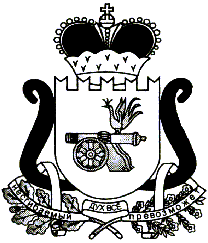 АДМИНИСТРАЦИЯ   МУНИЦИПАЛЬНОГО ОБРАЗОВАНИЯ«ЕЛЬНИНСКИЙ  РАЙОН» СМОЛЕНСКОЙ ОБЛАСТИП О С Т А Н О В Л Е Н И Е от 06.05.2024  № 247г. ЕльняО запрете розничной продажи алкогольной и спиртсодержащей продукции в связи с празднованием Дня Победы В соответствии с пунктом 9 статьи 16 Федерального закона от 22.11.1995 №171-ФЗ «О государственном регулировании производства и оборота этилового спирта, алкогольной и спиртосодержащей продукции и об ограничении потребления (распития) алкогольной продукции», Федеральным законом от 05.12.2005 №156-ФЗ «О внесении изменений в Кодекс Российской Федерации об административных правонарушениях», Администрация муниципального образования «Ельнинский район» Смоленской области п о с т а н о в л я е т:1. Запретить розничную продажу алкогольной продукции на территории проведения праздничных мероприятий по улице Пролетарская от перекрестка с улицей Энгельса, до перекрестка с улицей Первомайская на прилегающей территории на расстоянии 100 метров от территорий проведения указанных мероприятий с 9 часов 00 минут до 23 часов 00 минут 9 мая 2024 года, за исключением розничной продажи алкогольной продукции, осуществляемой организациями, и розничной продажи пива и пивных напитков, сидра, пуаре, медовухи, осуществляемой индивидуальными предпринимателями, при оказании организациями и индивидуальными предпринимателями услуг общественного питания. 2. Обнародовать настоящее постановление путем размещения на официальном сайте Администрации муниципального образования «Ельнинский район» Смоленской области.3. Контроль за исполнением настоящего постановления оставляю за собой.Глава муниципального образования «Ельнинский район» Смоленской области 				Н.Д. МищенковОтп.1 экз. – в делоРазослать: пр., отд.экон.-2Исп. Е.И. Зайцевател. 4-32-2006.05.2024гВизы:В.М. Никонорова  _____________«___»______ 2024 г.С.В. Кизунова   _____________«___»______ 2024 г.А.А. Ковалев     _____________«___»______ 2024 г.